Arbeitsblatt «Gedruckte Medien erkunden» 								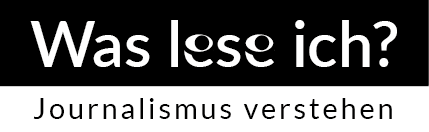 Ihr habt mehrere gedruckte Publikationen vorliegen. Beschreibt sie gemeinsam mit Hilfe der nachfolgenden Tabellen. Für jede Publikation benutzt ihr eine neue Tabelle. Einige der Fragen lassen sich ganz einfach beantworten (z. B. der Preis), für andere müsst ihr vielleicht diskutieren (z. B. wie ihr die Themen beschreiben wollt, wenn es mehrere sind).Am Schluss stimmt ihr ab: Welche Publikation findet ihr am besten gemacht und warum? Schreibt bei eurem Favoriten ein X ins Feld hinter dem Namen.												         Favorit?Publikation 												          Favorit?Publikation           Favorit?Publikation          Favorit?PublikationWas ist das Format? (Zeitung oder Zeitschrift)Was bietet die Publikation? Was sind die Themen?Wie ist die Sprache? Einfach oder anspruchsvoll?Für wen ist sie geeignet? (Zielpublikum)Wie oft erscheint die Publikation? (täglich/wöchentlich/monatlich)Wie ist der Preis? (pro Ausgabe/pro Abo)Gibt es diese Publikation auch online? Gratis oder kostenpflichtig?Was ist das Format? (Zeitung oder Zeitschrift)Was bietet die Publikation? Was sind die Themen?Wie ist die Sprache? Einfach oder anspruchsvoll?Für wen ist sie geeignet? (Zielpublikum)Wie oft erscheint die Publikation? (täglich/wöchentlich/monatlich)Wie ist der Preis? (pro Ausgabe/pro Abo)Gibt es diese Publikation auch online? Gratis oder kostenpflichtig?Was ist das Format? (Zeitung oder Zeitschrift)Was bietet die Publikation? Was sind die Themen?Wie ist die Sprache? Einfach oder anspruchsvoll?Für wen ist sie geeignet? (Zielpublikum)Wie oft erscheint die Publikation? (täglich/wöchentlich/monatlich)Wie ist der Preis? (pro Ausgabe/pro Abo)Gibt es diese Publikation auch online? Gratis oder kostenpflichtig?Was ist das Format? (Zeitung oder Zeitschrift)Was bietet die Publikation? Was sind die Themen?Wie ist die Sprache? Einfach oder anspruchsvoll?Für wen ist sie geeignet? (Zielpublikum)Wie oft erscheint die Publikation? (täglich/wöchentlich/monatlich)Wie ist der Preis? (pro Ausgabe/pro Abo)Gibt es diese Publikation auch online? Gratis oder kostenpflichtig?